Gurkapucken	161226-161229Här kommer ett av våra hotell erbjudande.Elite StadshotellTel bokning Elite Stadshotellet, Västerås
Stora Torget
721 03 Västerås
Google Maps

Tel: 021-10 28 00
info.vasteras@elite.se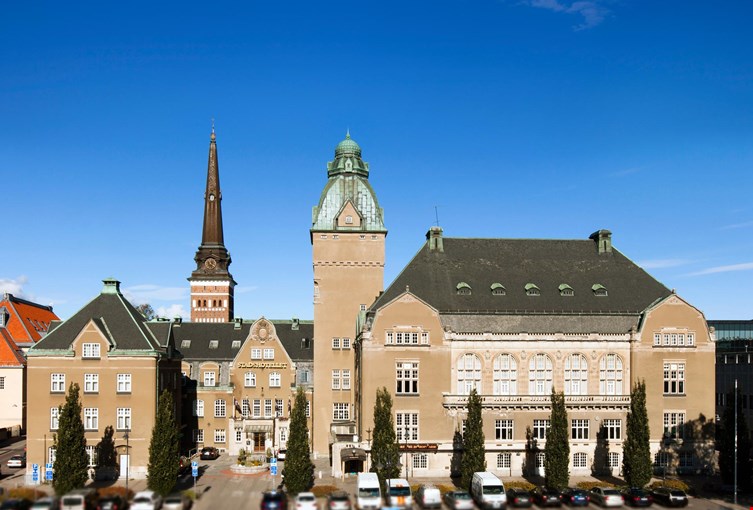 26/12-30/12 2016Enkelrum, 670 kr ( person)Dubbelrum, 970 kr (2 personer)Trippelrum, 1170 kr (2 vuxna + 1 barn/ungdom upp till 17 år)Priserna är per rum och natt inklusive frukostbuffé.Hoppas att ni tycker att det är riktigt bra alternativ.Uppge koden: VIK ungdom 